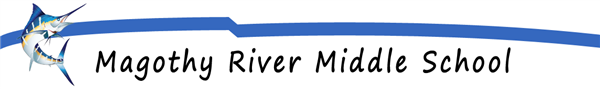 Meeting began at 7:30PM. Meeting began at 7:30PM. In attendance:  Sylvie Tayman, Kristi Whitmore, John Noon In attendance:  Sylvie Tayman, Kristi Whitmore, John Noon Officer ReportsOfficer ReportsPresident’s RemarksSylvie Taymann/aTreasurer’s ReportKrissy Poistn/aFundraising UpdateSylvie Tayman n/aCommunications Updaten/aMRMS REPORTSMRMS REPORTSPrincipal’s ReportMr. John Noon8th grade graduation allowed by county for drive-thru, students can get out of the car, take a picture…Could use football/basketball/soccer ball for recess time.Teacher Liaison Reportn/aNEW BUSINESS/COMMITTEE REPORTSNEW BUSINESS/COMMITTEE REPORTS The parents/community can organize a car parade for 8th grade promotion.The meeting was adjourned at 7:42pm.  The meeting was adjourned at 7:42pm.  